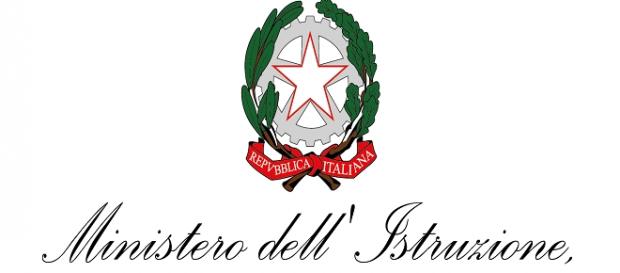 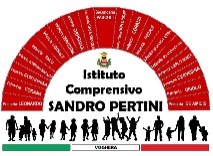 ISTITUTO COMPRENSIVO SANDRO PERTINIVia Marsala 13 – 27058 Voghera (PV) Tel. 0383- 41371      C.F. 95032770182Email:   pvic826009@istruzione.it –  PEC: pvic826009@pec.istruzione.itSito web:www.icsandropertinivoghera.edu.it – COD. UNIV. UFFICIO UF1EN5Circ. n. 86                                                                  Voghera, 7 ottobre 2021	                                                            Ai docentiScuola Secondaria di Primo GradoAl sito WebAgli AttiOGGETTO: PIANO DI LAVORO ANNUALE DEL CONSIGLIO DI CLASSE a.s. 2021-22Si allega alla presente il format aggiornato del Piano di lavoro annuale del Consiglio di Classe, comprensivo della programmazione trasversale relativa all’insegnamento dell’Educazione Civica. Tale documento, predisposto dal Coordinatore, dovrà essere condiviso con i docenti del Consiglio nelle riunioni di fine ottobre e successivamente caricato nell’apposita sezione del Registro elettronico (non si richiede consegna cartacea). Distinti salutiIl Dirigente Scolastico Dott.ssa Maria Teresa Lopez Firma autografa sostituita a mezzo stampa ai sensi dell’art. 3, comma 2, del D.Lgs. 39/93